Anmeldeblatt zum Internationalen Seminar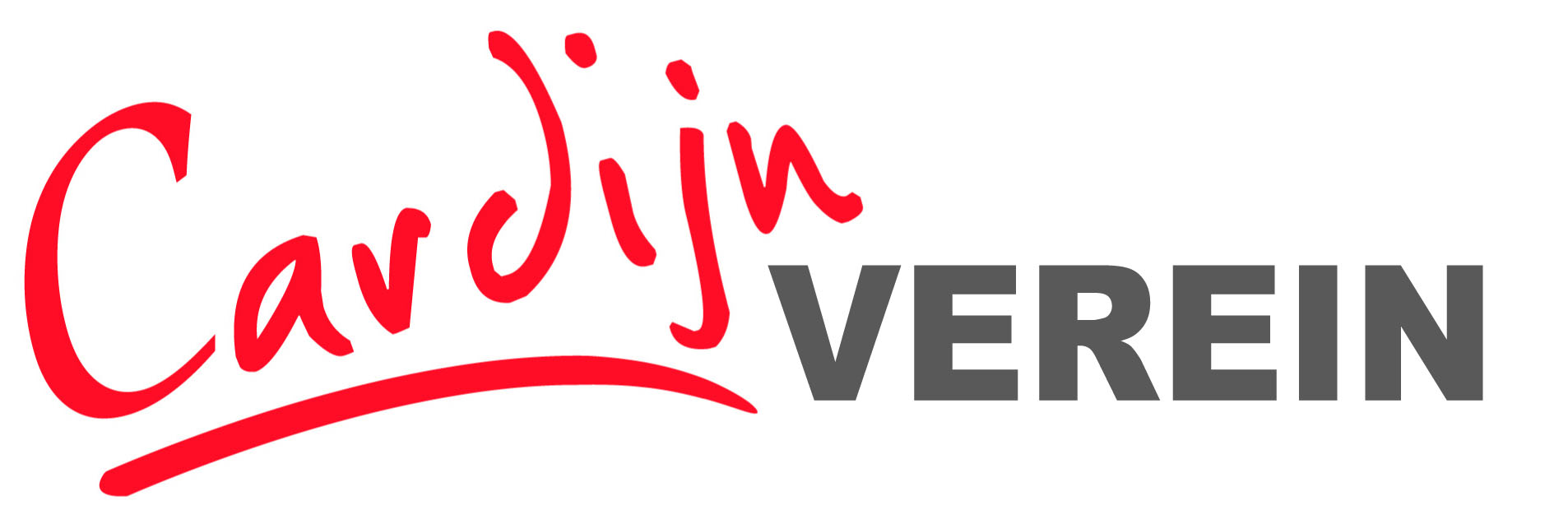 sich aussetzen – gemeinsam handelnInnovatives Lernen für gemeindebasierte AktionLinz, Cardijn Haus,8. und 9.März 2016 (+ Workshop am 7. März)Die Arbeitszeiten des Workshops am 7. März sind 9.00 bis 17.00 Uhr.Das Seminar beginnt am Dienstag 8.März um 9.00 Uhr und endet am Mittwoch 9. März um 18.00 Uhr. Für TeilnehmerInnen, die von außerhalb anreisen, ist Ankunft am Montagabend (Abendessen 18.00 Uhr) und Abreise am Donnerstag früh möglich.Bitte zur Anmeldung ausfüllen und senden an Renate Moser:Email: renate.moser@dioezese-linz.atOder Post: Renate Moser, Mensch und Arbeit, Kapuzinerstr 84, A4020 Linz.Teilnahme*Ich nehme teil am Workshop 7. März 2016Ich nehme teil am Internationalen Seminar 8.-9. März 2016* Zutreffendes bitte ankreuzen!Kosten (mit Verpflegung)Workshop	  		30€  (plus extra 10€ für Abendessen am Montag falls gewünscht)Workshop und Seminar	120€ (plus je extra 10€ für Abendessen am Montag und Mittwoch falls gewünscht)Seminar	90€ (plus je extra 10€ für Abendessen am Montag und Mittwoch falls gewünscht)UnterkunftIm Doppelzimmer mit Frühstück pro Nacht Euro 34,-.Sollten Sie ein Einzelzimmer benötigen bitten wir Sie, selbst zu buchen.Bitte buchen Sie einen Platz im Doppelzimmer für mich für folgende Nächte:*Ich möchte zusätzlich an folgenden Tagen Abendessen:**Zutreffendes bitte jeweils ankreuzen.VORNAME:FAMILIENNAME:ADRESSE:ORGANISATION:(FALLS GEGEBEN)TELEFON:E-MAIL:WWW:ANDERE KONTAKTE:SPEZIELLE BEDÜRFNISSESpeisen/Barrierefreiheit/ anderesSo.-Mo.Mo.-Di.Di. -Mi.Mi.-Do.Montag (Nach dem Workshop und für früher Anreisende zum Seminar)Mittwoch (für später Abreisende und solche, die den Abend noch teilen möchten)